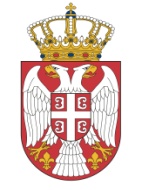                    Република Србија                  МИНИСТАРСТВО УНУТРАШЊЕ И СПОЉНЕ ТРГОВИНЕ                     Број: службено               Датум: 30.01.2023. године                     Немањина 22-26                          Београд                      ГОДИШЊИ ПЛАН ЈАВНИХ КОНКУРСА У складу са Законом о удружењима („ Сл. гласник РС“, бр. 51/09, 99/11 – др закон и 44/18 – др. Закон), Уредбом о средствима за подстицање програма или недостајућег дела средстава за финансирање програма од јавног интереса која реализују удружења („Сл.гласник РС“ бр. 16/2018), Законом о заштити потрошача („Сл. Гласник РС“ бр. 88/2021) и Законом о буџету Републике Србије („Сл. гласник РС“ бр. 138/2022), Министарство унутрашње и спољне трговине у 2023. години планира расписивање Конкурса за финансирање програма од јавног интереса у области заштите потрошача. Циљ Конкурса је да подржи програме које ће реализовати удружења за заштиту потрошача, а који ће допринети унапређењу заштите потрошача у Републици Србији. Планирани износ средстава за ову намену износи 20.000.000,00 динара и обезбеђен је Законом о буџету  Републике Србије за 2023. годину („Сл. гласник РС“ бр.138/2022). Планирани период расписивања јавног Конкурса је октобар-новембар 2023. године, док је оквирни период почетка реализације пројекта крај 2023. године-почетак 2024. године. Право учешћа на Конкурсу, као подносилац пријаве предлога програма, има удружење које је уписано у Евиденцију удружења и савеза удружења за заштиту потрошача коју води Министарство унутрашње и спољне трговине, чије је седиште у региону на којем ће се програм спроводити и које нема дуг по основу јавних прихода, на дан подношења пријаве предлога програма.Детаљнији услови и критеријуми за избор предлога програма биће дефинисани конкурсном документацијом.